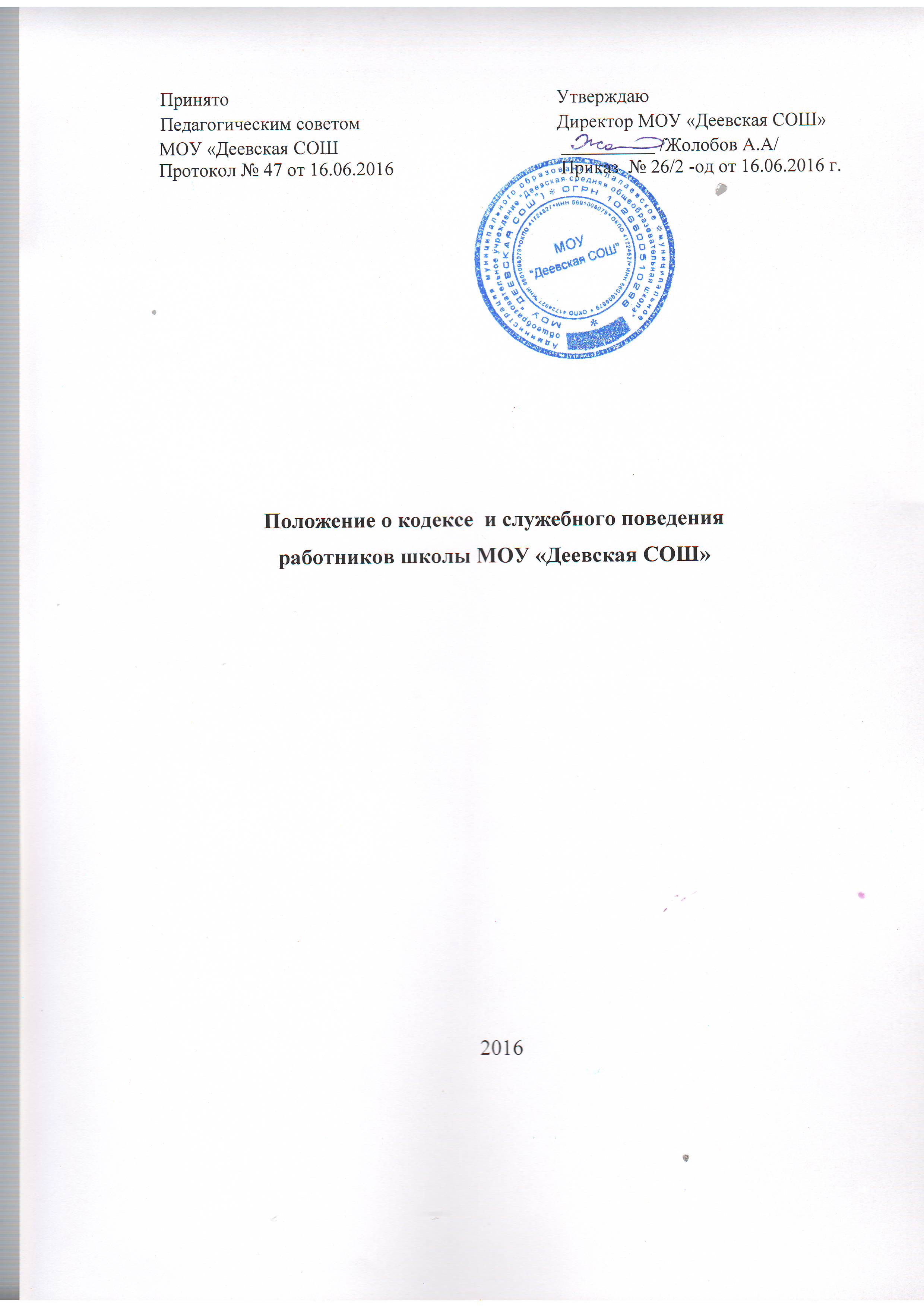 1. Общие положения1.1. Настоящий Кодекс этики и служебного поведения работников МОУ «Деевская СОШ»  (далее - Кодекс) разработан в соответствии с:·        положениями Конституции Российской Федерации;·         Модельным кодексом поведения для государственных служащих (приложение к Рекомендации Комитета министров Совета Европы от 11 мая 2000 г. № R (2000) 10 о кодексах поведения для государственных служащих);·        Модельным законом «Об основах муниципальной службы» (принят на 19-м пленарном заседании Межпарламентской Ассамблеи государств - участников Содружества Независимых Государств (постановление № 19-10 от 26 марта 2002 г.);·        федеральными законами от 25 декабря 2008 г. № 273-ФЗ «О противодействии коррупции», от 27 мая 2003 г. № 58-ФЗ «О системе государственной службы Российской Федерации»;·         другими федеральными законами, содержащими ограничения, запреты и обязанности для государственных служащих Российской Федерации; Указа Президента Российской Федерации от 12 августа 2002 г. № 885 «Об утверждении общих принципов служебного поведения государственных служащих» и иными нормативными правовыми актами Российской Федерации;·         кодекс основан на общепризнанных нравственных принципах и нормах российского общества и государства.1.2. Кодекс представляет собой свод общих принципов профессиональной служебной этики и основных правил служебного поведения, которыми должны руководствоваться работники Школы, независимо от занимаемой ими должности.1.3. Работник - поступающий на работу в Школу, обязан ознакомиться с положениями Кодекса, соблюдать их в процессе своей профессиональной деятельности.1.4. Каждый работник Школы должен принимать все необходимые меры для соблюдения положений Кодекса.1.5. Целью Кодекса является установление этических норм и правил служебного поведения работников Школы для достойного выполнения ими своей профессиональной деятельности, а также содействие укреплению авторитета Школы.1.6. Кодекс призван повысить эффективность выполнения работниками своих должностных обязанностей.1.7. Кодекс служит основой для формирования должной морали в сфере образования, выступает как институт общественного сознания и нравственности работников, их самоконтроля.1.8. Знание и соблюдение работниками Школы положений Кодекса является одним из критериев оценки качества их профессиональной деятельности и служебного поведения.2. Основные принципы и правила служебного поведения работников Школы2.1. Основные принципы служебного поведения работников Школы представляют собой основы поведения, которыми надлежит руководствоваться при исполнении должностных обязанностей.2.2.  В соответствии  со статьей 21 Трудового кодекса Российской Федерации все работники призваны:·        исполнять должностные обязанности добросовестно и на высоком профессиональном уровне в целях обеспечения эффективной работы, соблюдать требования по охране труда и обеспечению безопасности труда;·        исходить из того, что признание, соблюдение и защита прав и свобод человека и гражданина – один из основных смыслов содержания деятельности работников Школы;·        осуществлять свою деятельность в пределах своих полномочий, определенных трудовым договором, должностными обязанностями,  правилами внутреннего трудового распорядка для работников МОУ «Деевская СОШ»·        исключать действия, связанные с влиянием каких-либо личных, имущественных (финансовых) и иных интересов, препятствующих добросовестному исполнению работниками должностных обязанностей;·        соблюдать нормы служебной, профессиональной этики и правила делового поведения;·        проявлять корректность, внимательность и доброжелательность в обращении с коллегами, обучающимися и их родителями, а также с любыми посетителями Школы;·        проявлять терпимость и уважение к обычаям и традициям семей из различных этнических, социальных групп, учитывать их культурные и иные особенности;·        воздерживаться от поведения, которое могло бы вызвать сомнение в добросовестном исполнении работником Школы должностных обязанностей, а также избегать конфликтных ситуаций, способных нанести ущерб его репутации и/или авторитету Школы;·        воздерживаться от публичных высказываний, суждений и оценок в отношении деятельности администрации Школы и коллег, т.к. это не входит в должностные обязанности работника Школы;·        соблюдать установленные правила публичных выступлений и предоставления служебной информации.2.3. Работник обязан соблюдать Конституцию Российской Федерации, федеральные конституционные и федеральные законы, иные нормативные правовые акты Российской Федерации.2.4.Работник в своей деятельности не должен допускать нарушение законов и иных нормативных правовых актов, исходя из экономической целесообразности, либо по иным мотивам.2.5. Работник Школы обязан противодействовать проявлениям коррупции и предпринимать меры по ее профилактике в порядке, установленном законодательством Российской Федерации.2.6.Работник Школы при исполнении им должностных обязанностей не должен допускать личную заинтересованность, которая приводит или может привести к конфликту интересов.2.7.Работнику Школы запрещается получать в связи с исполнением им должностных обязанностей вознаграждения от физических и юридических лиц (подарки, денежное вознаграждение, ссуды, услуги материального характера, плату за развлечения, отдых, за пользование транспортом и иные вознаграждения).2.8. Работник Школы, наделенный организационно-распорядительными полномочиями по отношению к другим работникам, должен быть для них образцом профессионализма, безупречной репутации, способствовать формированию в коллективе благоприятного для эффективной работы морально-психологического климата.2.9. Работник Школы, наделенный организационно-распорядительными полномочиями по отношению к другим работникам, призван:·        принимать меры по предотвращению и урегулированию конфликта интересов;·        принимать меры по предупреждению коррупции.2.10.Работник Школы, наделенный организационно-распорядительными полномочиями по отношению к другим работникам, несет ответственность в соответствии с законодательством Российской Федерации за действия или бездействие подчиненных ему сотрудников, нарушающих принципы этики и правила служебного поведения, если он не принял меры по недопущению таких действий или бездействия.3. Этические правила служебного поведения в Школе.        3.1. В служебном поведении работнику Школы необходимо исходить из конституционных положений о том, что человек, его права и свободы являются высшей ценностью и каждый гражданин имеет право на неприкосновенность частной жизни, личную и семейную тайну, защиту чести, достоинства.3.2. В служебном поведении работник Школы воздерживается от:·        любого вида высказываний и действий дискриминационного характера по признакам пола, возраста, расы, национальности, языка, гражданства, социального, имущественного или семейного положения, политических или религиозных предпочтений;·        грубости, проявлений пренебрежительного тона, заносчивости, предвзятых замечаний, предъявления неправомерных, незаслуженных обвинений;·        угроз, оскорбительных выражений или реплик, действий, препятствующих деловому общению или провоцирующих противоправное поведение;·        обсуждения вопросов, связанных с освоением образовательных программ учащимися с другими родителями, сравнивания достижений учащихся с достижениями других учащихся и давать некорректные оценки освоения учащимися учебных программ в присутствии других родителей;·        курения в Школе и прилегающей к ней территории, а также в присутствии обучающихся и их родителей;·        приема пищи в учебных аудиториях во время проведения учебных занятий и школьных перемен;·        разговоров по телефону во время учебных занятий.3.3. Работники Школы призваны способствовать своим служебным поведением установлению в коллективе деловых взаимоотношений и конструктивного сотрудничества друг с другом.         Работники школы должны быть вежливыми, доброжелательными, корректными, внимательными и проявлять терпимость в общении с коллегами, обучающимися и их родителями, а также с любимыми посетителями школы.3.4. Внешний вид работника Школы при исполнении им должностных обязанностей в зависимости от условий работы и формата мероприятия должен соответствовать общепринятому деловому стилю, который отличают официальность, сдержанность, традиционность, аккуратность.4. Ответственность за нарушение положений Кодекса4.1. Нарушение работником Школы положений Кодекса подлежит моральному осуждению на педагогическом совете и наложению дисциплинарного взыскания.4.2.Соблюдение работниками Школы положений Кодекса учитывается при проведении аттестации, для поощрения за успехи в работе, инновационную деятельность в Школе, а также при наложении дисциплинарных взысканий.